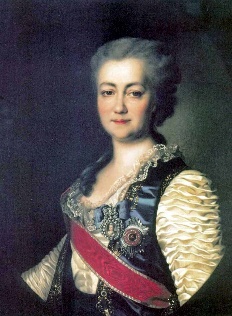                                      ОБЩЕСТВЕННЫЙ ОРГАНИЗАЦИОННЫЙ КОМИТЕТ                                     ПО ПРАЗДНОВАНИЮ ЗНАМЕНАТЕЛЬНЫХ ДАТ И ЮБИЛЕЕВ                                  ГЕРОЕВ ОТЕЧЕСТВА (при РОО «Бородино 2012»)                                ДАШКОВСКОЕ ОБЩЕСТВО________________________________________________________________________________________Научно-практическая конференция посвящённая подготовке к празднованию 275-летия княгини Екатерины Романовны Дашковой  «Она рождена для больших дел»Время проведения:14 сентября  2017 года,  14.00. - 17.00.Начало регистрации: 13.00.Место проведения:ГБУ  «Московский дом национальностей», зал № 4По адресу: г. Москва, ул. Новая Басманная, д. 4, стр. 1 (м. Красные Ворота)В работе конференции принимают участие:представители органов законодательной и исполнительной власти;представители общественных ветеранских, молодёжных, женских, религиозных и иных организаций и объединений; деятели науки, культуры и образования;представители образовательных учреждений, учреждений культуры; представители студенческой молодёжи;представители СМИ.Основные цели и задачи мероприятия: Обеспечение условий для диалога и консолидации благородных усилий, координации и налаживания взаимодействия заинтересованных общественных организаций, государственных структур, учреждений культуры и образования, граждан, неравнодушных к истории Отечества в сохранении и укреплении памяти, прославлении выдающихся деятелей науки и культуры, учёных, Героев Отечества;Привлечение внимание российского общества, особенно молодежи, к подлинным примерам служения Отечеству и преданности России. Воспитание подрастающего поколения на глубоком знании исторических корней и традиций Отечества, на примерах жизни верных сынов и дочерей России;Начало подготовки к празднованию в 2018 году 275-й годовщины со дня рождения одной из самых выдающихся женщин 18 века, княгини Е.Р. Дашковой, сыгравшей значительную роль в развитии науки, культуры, просвещения в России.Формы участия в конференции:очная;заочная.По итогам конференции будут подготовлены рекомендации, обращения, которые будут направлены в органы государственной власти, опубликован сборник материалов конференции.Доклады, предложения, проекты, наработки для опубликования направлять по электронному адресу: Kln-rs@mail.ruПорядок оформления докладов и выступлений:- название доклада, проекта, предложений и т.д. -  заглавными буквами;- авторы доклада: ФИО полностью, учёная степень, звание, должность, место   работы, электронный    адрес, телефоны;- текст доклада оформляется 12 шрифтом Times New Roman через 1,5 интервала, все поля по 20 мм;- объём доклада до 8-ми страниц компьютерного набора;- количество таблиц и рисунков лимитируется указанным объёмом;- примечания к тексту статьи оформляются как концевые сноски;- список использованной литературы.ПРОГРАММАнаучно-практической конференции  «Она рождена для больших дел»14 сентября 2017 года                                   ГБУ «Московский дом национальностей»  Председатель конференции:                                                                                                   Крамаренко Сергей Макарович - председатель Общественного Организационного Комитета по празднованию знаменательных дат и юбилеев Героев Отечества (при РОО «Бородино 2012»), Герой Советского Союза, генерал-майор авиации           Сопредседатель конференции:   Тычинина Лариса Викторовна – председатель Дашковского общества, кандидат исторических наук, профессор МГИ им. Дашковой.Ведущая конференции: Кривцова Любовь Николаевна – заместитель Председателя Оргкомитета по празднованию знаменательных дат и юбилеев Героев Отечества, вице-президент РОО «Бородино 2012» (8(915)308-91-20, E-mail: kln-rs@mail.ru)Организаторы конференции: Общественный Организационный Комитет по празднованию знаменательных дат и юбилеев Героев Отечества (при РОО «Бородино 2012») - председатель - Герой Советского Союза, генерал-майор авиации - Крамаренко Сергей МакаровичДашковское общество – председатель - канд. ист. наук, профессор МГИ им. Дашковой -Тычинина Лариса ВикторовнаСоорганизаторы конференции: Объединённый Суворовский Комитет - руководитель, генерал-майор - Черкасов Александр Владимирович, председатель Попечительского Совета РОО «ОМОФОР – СУВОРОВСКИЙ ПРИЗЫВ»Общероссийское общественное движение «Россия Православная» -Председатель Центрального Совета – Остапчук Вячеслав ВасильевичРОО «Бородино 2012» - президент Сальников Геннадий ПавловичОбщероссийская общественная организация «Ассамблея Народов России» - Председатель Совета – Смирнова Светлана КонстантиновнаСбор участников. Регистрация. Подготовка презентаций докладчиковСбор участников. Регистрация. Подготовка презентаций докладчиковСбор участников. Регистрация. Подготовка презентаций докладчиков13:00Выставка «Вехи жизни Е.Р. Дашковой»Выставка «Вехи жизни Е.Р. Дашковой»Выставка «Вехи жизни Е.Р. Дашковой»Показ документального фильма «Штрихи к портрету»Показ документального фильма «Штрихи к портрету»Показ документального фильма «Штрихи к портрету»13:30 – 13:50Пленарное заседаниеПленарное заседаниеПленарное заседание14:00№ТЕМА ВЫСТУПЛЕНИЯ ДОКЛАДЧИКСлужение Отечеству. Верные сыны и дочери РоссииЛопатин Вячеслав СергеевичСлужение Отечеству. Верные сыны и дочери РоссииИсторик, кинорежиссер, сценарист, писатель, публицист, член Союза писателей России, Заслуженный деятель искусств РФ, член Попечительского Совета РОО «ОМОФОР-СУВОРОВСКИЙ ПРИЗЫВ»Княгиня Дашкова – выдающийся деятель эпохи ПросвещенияТычинина Лариса ВикторовнаКнягиня Дашкова – выдающийся деятель эпохи ПросвещенияПредседатель Дашковского общества, кандидат исторических наукКнягиня Дашкова и русский языкЧернышева Маргарита ИвановнаКнягиня Дашкова и русский языкДоктор филологических наук, профессор Института русского языка им. В. В. Виноградова РАНВклад Екатерины Дашковой – в российскую дипломатиюМалахов Валерий ТрофимовичВклад Екатерины Дашковой – в российскую дипломатиюКандидат исторических наук, дипломат, профессор Московского государственного лингвистического университета, член-корреспондент Российской академии военных наукО праздновании  юбилейных дат Героев Отечества среди международных организацийКоростелёва Марина ВладимировнаО праздновании  юбилейных дат Героев Отечества среди международных организацийПрезидент Ассоциации Российско-Французской Дружбы, координатор программ Российской ассоциации международного сотрудничестваО необходимости широкого празднования юбилейных дат Героев Отечества среди студенческой молодёжиБерезин Владимир ФедоровичО необходимости широкого празднования юбилейных дат Героев Отечества среди студенческой молодёжиСоветник при ректорате МПГУПодготовка к празднованию года А.В. СувороваЧеркасов Александр ВладимировичПодготовка к празднованию года А.В. СувороваПредседатель Объединенного Суворовского Комитета, председатель Попечительского Совета РОО «ОМОФОР-СУВОРОВСКИЙ ПРИЗЫВ», член Центрального Совета ООД «Россия Православная», профессор Военного университета МО РФНа встречу юбилею Г.Р. ДержавинаМорозова Нина ПетровнаНа встречу юбилею Г.Р. ДержавинаДиректор музея Г.Р. Державина, г. Санкт-ПетербургНа службе Отечеству: деятельность Светлейшего князя Потемкина в НовороссииБессарабова Нина ВячеславовнаНа службе Отечеству: деятельность Светлейшего князя Потемкина в НовороссииКандидат исторических наук, доцент МФЮАПрезентация портрета Е.Р. ДашковойВахмистрова Надежда Презентация портрета Е.Р. ДашковойХудожникПрезентация скульптурного портретаКоваль ЕкатеринаПрезентация скульптурного портретаСкульпторОб утверждении плана  юбилейных мероприятий по Е.Р. ДашковойТычинина Лариса ВикторовнаОб утверждении плана  юбилейных мероприятий по Е.Р. ДашковойПредседатель Дашковского общества, кандидат исторических наукОб утверждении плана  юбилейных мероприятий по Е.Р. ДашковойОТКРЫТАЯ ДИСКУССИЯОТКРЫТАЯ ДИСКУССИЯОТКРЫТАЯ ДИСКУССИЯПОДВЕДЕНИЕ ИТОГОВ, ПРИНЯТИЕ РЕЗОЛЮЦИИ И ОБРАЩЕНИЙПОДВЕДЕНИЕ ИТОГОВ, ПРИНЯТИЕ РЕЗОЛЮЦИИ И ОБРАЩЕНИЙПОДВЕДЕНИЕ ИТОГОВ, ПРИНЯТИЕ РЕЗОЛЮЦИИ И ОБРАЩЕНИЙЗАКРЫТИЕЗАКРЫТИЕЗАКРЫТИЕ17:00